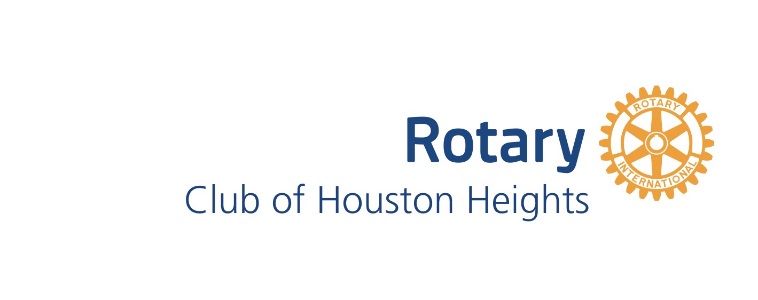 Thank you for your interest in the Rotary Club of Houston Heights! We have included information to help develop an understanding of what our club offers to the community and our members. ABOUT ROTARYWe are 1.2 million neighbors, friends, and community leaders who come together to create positive, lasting change in our communities and around the world. Our differing occupations, cultures, and countries give us a unique perspective. Our shared passion for service helps us accomplish the remarkable.Our impact starts with our members—people who work tirelessly with their clubs to solve some of our communities' toughest challenges. Their efforts are supported by Rotary International, our member association, and The Rotary Foundation, which turns generous donations into grants that fund the work of our members and partners around the world. Rotary is led by our members—responsible leaders who help to carry forward our organization's mission and values in their elected roles.ATTENDANCEIn order to get the most out of Rotary, regular attendance is key. While some members strive for 100% attendance, at least 50% is expected. There are many ways to achieve this including weekly meetings, socials, committee meetings, fundraisers, district events, makeups at other club meetings and online. Weekly Club Meetings Wednesday's at 11:45am-1pm (Except for third Wednesday*)Fratelli's, 1330 Wirt RdCalendar of meetings, speakers and date changes available at www.heightsrotary.org.*Social in Lieu of MeetingThird Wednesday, 5:30pm-7:30pm, Location Alternates In lieu of lunch meeting, socials invite guests to learn about our club and have fun. Locations listed at www.heightsrotary.org.Additional EventsFellowship Social First Thursday, 5:30pm-7:30pm Spaghetti Western, TC JesterJoin fellow Rotarians and their families for dinner, fellowship and birthdays.Club Fundraisers and EventsHeights Library Book Sale (First Saturday in October) Golf Tournament (October) December Christmas BasketsMonday Morning: Help unload truckTuesday Evening: Pack bagsWednesday in lieu of Meeting: Deliver groceries to families December Christmas PartySpring Crawfish/Shrimp Boil Fundraiser (April or May) President Installation (Late June) Committee MeetingsWe ask that each Rotarian serve on a committee or lead a project team. Committees include membership, club administration, membership, public relations, service projects and the Rotary Foundation. District EventsThe Heights Rotary Club is part of District 5890. The District will have event for educational, fellowship and celebrations throughout the year. These are optional events but the more that you attend the more that you will appreciate Rotary. District information and events can be found at www.d5890.org. FINANCIAL RESPONSIBILITY Required financial contributions:Membership Dues$75 Initiation Fee, $175 semi-annual dues Currently, $53 a year of each member’s dues goes to Rotary International. The rest of your membership dues total primarily covers club and district administration expenses and a subscription to The Rotarian magazine.Meeting FeesWeekly Lunch: $22 for lunch, $24 for lunch and raffle ticket (funds support Christmas baskets) or $5 room fee if not eating lunch. Spring Fundraiser Buy or sell 5 $100 raffle tickets and also event tickets.  Additionally we ask that each member either donate a new item to the auction of value of $20 or solicit a donation of $20 for the auction. DonationsAlthough not required, it is the goal of District 5890 that every member participate in the “Every Rotarian Every Year” initiative and Polio Plus. “Every Rotarian Every Year” asks every Rotarian to support The Rotary Foundation every year with a donation of $100 or more. Your gift to the Annual Fund helps Rotary clubs take action today to create positive change in communities at home and around the world. Your contributions help us strengthen peace efforts, provide clean water and sanitation, support education, grow local economies, save mothers and children, and fight disease. For more information visit https://www.rotary.org/myrotary/en/annual-fund-and-share.Rotarians are asked to donate $20 annually to Polio Plus.  Rotarians have helped immunize more than 2.5 billion children against polio in 122 countries. For as little as $0.60, a child can be protected against this crippling disease for life. Rotary, along with our partners, has reduced polio cases by 99.9 percent worldwide since our first project to vaccinate children in the Philippines in 1979. We are close to eradicating polio, but we need your help. Whether you have a few minutes or a few hours, here are some ways to make a global impact and protect children against polio forever.  http://www.endpolio.org/Additional EventsSocials & Fellowship: There is generally no cost to attend these events but the member will cover any food or drinks they choose to order. District Events: Although the club will cover the cost of some district events, these are optional and the members will be asked to cover majority of these events if they choose to attend. Contact Informationrosemarym@ymcahouston.orgwww.heightsrotary.orgFacebook.com/heightsrotary